ĐỀ ÔN TẬP GIỮA HỌC KÌ II- MÔN TIẾNG VIỆT – LỚP 4  Đọc thầm bài đọc sau:EM YÊU BUỔI TRƯA      Buổi sáng rất nhiều người yêu nó, yêu màn sương lãng mạn, yêu sự sống đang hồi sinh, yêu bầu không khí trong lành mát mẻ…      Buổi chiều, ngọn gió mát thổi nhẹ, hoàng hôn với những vệt sáng đỏ kì quái, khói bếp cùng với làn sương lam buổi chiều… Những điều này tạo nên một buổi chiều mà không ít người yêu thích.      Em thích buổi sáng và cũng thích buổi chiều, nhưng em còn thích cái mà mọi người ghét: buổi trưa. Có những buổi trưa mùa đông ấm áp, buổi trưa mùa thu nắng vàng rót mật rất nên thơ, buổi trưa mùa xuân nhẹ, êm và dễ chịu. Còn buổi trưa mùa hè, nắng như đổ lửa, nhưng chính cái buổi trưa đổ lửa này làm em yêu nó nhất.     Trưa hè, khi bước chân lên đám rơm, em thấy mùi rơm khô ngai ngái, những sợi rơm vàng óng khoe sắc, em thấy thóc đã khô theo bước chân đi thóc của bố mẹ. Rồi bố mẹ cứ thức trông thóc mà chẳng dám nghỉ trưa. Nhờ buổi trưa này mà mọi người có rơm, có củi khô đun bếp, nhờ buổi trưa này mà thóc được hong khô, mọi người no ấm, và hơn tất cả, nhờ buổi trưa này mà em hiểu ra những nhọc nhằn của cha mẹ và của những người nông dân một nắng hai sương.      Em yêu lắm những buổi trưa mùa hè!                                                                                                       Theo Nguyễn Thùy LinhKhoanh tròn vào chữ cái đặt trước câu trả lời đúng hoặc làm theo yêu cầu:Câu 1: Màn sương lãng mạn, không khí trong lành mát mẻ, sự sống đang hồi sinh là miêu tả đặc điểm của cảnh vật vào buổi nào?A. Buổi sáng                                                  C. Buổi chiềuB. Buổi trưa                                                   D. Buổi tốiCâu 2: Phần đông mọi người yêu thích buổi chiều vì:A. Không khí trong lành, mát mẻ.       C. Gió thổi nhẹ, sương lam, những vệt sáng đỏ kì quái.Sự sống đang hồi sinh.                    D. Được ngắm sương lãng mạn, thưởng thức cơm lam.Câu 3: Buổi trưa mùa hè có đặc điểm gì khiến tác giả yêu thích nhất?Nắng vàng rót mật nên thơ.                       C. Nắng vàng rót mật êm dịu và dễ chịu.Ấm áp, êm dịu và dễ chịu.                         D. Nắng như đổ lửa.Câu 4: Đánh dấu X vào ô trống trước những ý đúng về nội dung bài: 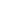         Nhờ có buổi trưa bạn nhỏ trong bài đã hiểu được nỗi vất vả, nhọc nhằn của cha mẹ        Thóc đã được hong khô theo bước chân đi thóc của bố mẹ, mọi người được no ấm.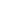         Nắng trưa mùa đông ấm áp rất nên thơ.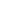 Câu 5: Qua bài đọc “Em yêu buổi trưa” và dưới cái nắng chói chang oi bức của mùa hè, em cảm nhận được những điều gì từ cuộc sống?….……………………………………………………………………………………........….………………………………………………………………………………………….............................................................................................................................................Câu 6: Em hãy xác định chủ ngữ, vị ngữ trong câu sau:                   Nhờ có buổi trưa này, em đã hiểu ra nỗi nhọc nhằn của cha mẹ. Chủ ngữ: ……………………………………………………………………….………… Vị ngữ: ……………………………………………………………..………..…..……….Câu 7: Khổ thơ sau giúp em cảm nhận được những điều gì đẹp đẽ, thân thương? Chọn những ý đúng!“Ngôi nhà thuở Bác thiếu thời
Nghiêng nghiêng mái lợp bao đời nắng mưa
Chiếc giường tre quá đơn sơ
Võng gai ru mát những trưa nắng hè”(Về thăm nhà Bác - Nguyễn Đức Mậu)A. Sự vất vả, hi sinh của Bác để đem lại hòa bình cho dân tộcB. Khổ thơ giúp ta cảm nhận được cuộc sống giản dị, đơn sơ của Bác.C. Khổ thơ bộc lộ đức tính giản dị của Bác từ thuở thiếu thời.D. Sống trong ngôi nhà đó, Bác đã lớn lên trong tình yêu thương của gia đình và bà con xóm làng quê Bác.Câu 8: Đặt câu với 01 từ ngữ nói về lòng dũng cảm……………………………………………………………………………….…………….